CENTRO EDUCACIONAL “SAN ANDRES”Lord Cochrane 411 – Lord Cochrane 480Fono 2623126 – Fono 2629021AncudPROTOCOLO DEL PROCESO DE ADMISIÓNEl Centro Educacional San Andrés es un Colegio particular Subvencionado con Financiamiento Compartido, modalidad de financiamiento que nos diferencia de la educación gratuita y la educación particular pagada.Es una comunidad educativa que busca constantemente desarrollarse en un clima democrático y tolerante, teniendo como objetivo estimular las capacidades críticas y reflexivas de los actores de nuestra comunidad educativa y lograr una educación humanizadora con afecto y calidad.El Centro Educacional San Andrés es una institución Científico – Humanista; posee como misión la formación de personas integrales, con una sólida formación académica y valórica, con el fin de lograr el desarrollo de la capacidad de autonomía en la toma de decisiones responsables en la construcción de sus  proyectos de vida, además de brindarles las herramientas para incorporarse a una sociedad globalizada, cambiante y dinámica.Como todos los años en el mes de noviembre comienza el  proceso de admisión que se ajusta a la normativa educacional vigente.PROCESO DE ADMISIONA) El número de vacantes por curso es el siguiente:B) Criterios generales de la admisión: se tomará en cuenta los siguientes requisitos por orden de prioridad:DE 2° BÁSICO A 6° BASICO Y DE 8°BÁSICO, 2° MEDIO A 4° MEDIO:Ex alumno que retornan al colegio.Hermanos(as) de alumnos(as) del Colegio.Hijos(as) de funcionarios(as) del colegio.Hijos(as) de ex alumnos(as).Orden de Inscripción.Domicilio cercano al colegio.C) plazo de postulación y fecha de publicación de los resultados:- Desde el 1° de noviembre al 6 de diciembre del 2017. Los resultados se entregarán el  lunes 11 de diciembre vía telefónica y/o personal.D) Requisitos de los postulantes y documentación a presentar:- Certificado de nacimiento para matrícula.E) Por la participación en el proceso de admisión, no se efectuarán cobros.F) La lista final de los seleccionados en este proceso será publicada en cada secretaría del   establecimiento.G) El proceso de Matricula se realizara a partir del día lunes 18 de diciembre al día viernes  22 de diciembre de 2017.DETALLE DE CUPOS POR CURSO 2018DETALLE DE CUPOS POR CURSO 2018DETALLE DE CUPOS POR CURSO 2018DETALLE DE CUPOS POR CURSO 2018CURSOTOTAL CURSOTOTAL CURSOCUPOS 2018CUPOS 2018PRE.K3333ADMISION MINEDUC (0)ADMISION MINEDUC (0)K3232ADMISION MINEDUC (0)ADMISION MINEDUC (0)1°B3232ADMISION MINEDUC(0)ADMISION MINEDUC(0)2°B2727553°B3232004°B222210105°B3232006°B2929227°B2626ADMISION MINEDUC (6)ADMISION MINEDUC (6)8°B222210101°M1717ADMISION MINEDUC (15)ADMISION MINEDUC (15)2°M212111113°M2323994°M232399TOTALES3713717777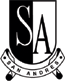 